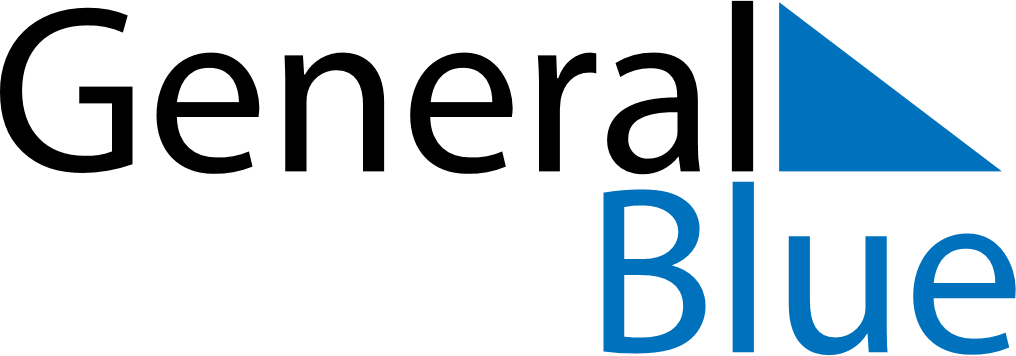 2021202120212021202120212021South SudanSouth SudanSouth SudanSouth SudanSouth SudanSouth SudanSouth SudanJanuaryJanuaryJanuaryJanuaryJanuaryJanuaryJanuaryFebruaryFebruaryFebruaryFebruaryFebruaryFebruaryFebruaryMarchMarchMarchMarchMarchMarchMarchSMTWTFSSMTWTFSSMTWTFS121234561234563456789789101112137891011121310111213141516141516171819201415161718192017181920212223212223242526272122232425262724252627282930282829303131AprilAprilAprilAprilAprilAprilAprilMayMayMayMayMayMayMayJuneJuneJuneJuneJuneJuneJuneSMTWTFSSMTWTFSSMTWTFS12311234545678910234567867891011121112131415161791011121314151314151617181918192021222324161718192021222021222324252625262728293023242526272829272829303031JulyJulyJulyJulyJulyJulyJulyAugustAugustAugustAugustAugustAugustAugustSeptemberSeptemberSeptemberSeptemberSeptemberSeptemberSeptemberSMTWTFSSMTWTFSSMTWTFS1231234567123445678910891011121314567891011111213141516171516171819202112131415161718181920212223242223242526272819202122232425252627282930312930312627282930OctoberOctoberOctoberOctoberOctoberOctoberOctoberNovemberNovemberNovemberNovemberNovemberNovemberNovemberDecemberDecemberDecemberDecemberDecemberDecemberDecemberSMTWTFSSMTWTFSSMTWTFS12123456123434567897891011121356789101110111213141516141516171819201213141516171817181920212223212223242526271920212223242524252627282930282930262728293031312021 Holidays for South Sudan2021 Holidays for South Sudan2021 Holidays for South SudanJan 1	New Year’s DayJan 9	Peace Agreement DayMar 8	International Women’s DayMay 14	End of Ramadan (Eid al-Fitr)May 16	SPLA DayJul 5	Mother’s DayJul 9	Independence DayJul 22	Feast of the Sacrifice (Eid al-Adha)Jul 30	Martyrs DayDec 25	Christmas DayDec 28	Republic DayDec 31	New Year’s Eve